MINISTERO DELL’ISTRUZIONE E DEL MERITO - REGIONE SICILIANAISTITUTO COMPRENSIVO “SAN BIAGIO”Sito web:www.icsanbiagiovittoria.edu.itConvocazione del 24/11/2022Modalità di collegamento tramite Meet Piattaforma individuata e comunicata ai docenti dell’Istituto Google Workspace Preliminarmente si fa presente che:l’invito alla piattaforma utilizzata è stato regolarmente inviato a tutti i docenti con modalità mail il giorno 10/12/2022 e che risulta essere consegnata a tutti, considerato che, nessuno ha presentato reclamo relativamente alla non ricezione dello stesso;Il link inoltrato ai docenti è il seguente _______________________________________;tutti i docenti accettano, in via preliminare, in deroga alla normativa che regolamenta l’organizzazione delle attività collegiali, al Regolamento di Istituto, al Regolamento degli Organi Collegiali dell’Istituto e al CCNL in vigore, la validità della convocazione, lo strumento adoperato per la riunione, l’urgenza e l’indifferibilità per il funzionamento dell’Istituto dei punti posti all’ordine del Giorno.L’anno 2022, il giorno del mese di dicembre, alle ore ______, sotto la presidenza del Dirigente Scolastico reggente Prof. Carmelo La Porta, si è riunito il CONSIGLIO DI CLASSE DELLA  _____ dell’Istituto Comprensivo “Filippo Traina” in oggetto per discutere i seguenti punti all’O.d.g.: Lettura e approvazione verbale seduta precedenteValutazione andamento disciplinare degli alunniValutazione periodica degli apprendimenti degli alunni.Individuazione delle fasce di livello solo per le classi primeApprovazione progettazione coordinataMonitoraggio assenze alunni: eventuali segnalazioniApprovazione piani personalizzati alunni BESIndividuazione alunni in situazione di fragilità e quasi fragilità (PNRR)Compilazione consiglio orientativo (classi terze)Insediamento componenti genitoriVerifica dell’andamento didattico – disciplinare delle classi.La trattazione dei punti 1- 2- 3- 4 – 5 – 6 – 7 - 8 fissato all’ordine del giorno è riservata esclusivamente alla componente docente.Risultano presenti, da una verifica dei partecipanti alla video conferenza da apposita barra dei presenti in ambiente virtuale:i seguenti docenti: risultano assenti giustificati: Il Presidente, accertato il numero legale, dichiara aperta e valida la seduta.Verbalizza i lavori il/la prof. ______________________________Aperta la seduta il Presidente invita alla discussione sui singoli punti all’O.d.G.Per quanto riguarda il primo punto i docenti, dopo la lettura del verbale della riunione precedente da parte del coordinatore,  ne approvano il testo all’unanimità/ a maggioranza.Si passa al secondo punto all’o.d.g. Il coordinatore analizza l’andamento disciplinare della classe. Dal confronto con i colleghi emerge quanto segue…..Terzo punto all’o.d.g  Dopo avere analizzato l’andamento disciplinare della classe i docenti procedono alla valutazione periodica degli alunni.Il quarto punto all’o.d.g riguarda l’individuazione delle fasce di livello per le classi prime.I docenti, dopo aver effettuato le prove d’ingresso e le prime osservazioni, individuano le seguenti fasce di livello:Quinto punto all’o.d.g. I docenti, dopo la lettura della progettazione coordinata da parte del coordinatore,  ne approvano il testo.Sesto punto all’o.d.g. Monitoraggio assenze alunni.Dal controllo effettuato sul registro il coordinatore segnala …..Settimo punto all’o.d.g .Il consiglio di classe, dopo aver preso in esame tutta la documentazione relativa agli alunni con BES approva la stesura dei PDP che verranno condivisi con la famiglia degli alunni.Si passa ad esaminare la situazione degli alunni con Bisogni Educativi Speciali: -Alunni con Disturbi Specifici dell’Apprendimento (legge170/2010)Il coordinatore di classe, con il supporto degli altri docenti effettua un’approfondita analisi della situazione didattico-disciplinare dello studente………………., alunno con una diagnosi di ………………..Per l’alunno con DSA il Consiglio di Classe predispone un Piano Didattico Personalizzato, dove vengono indicate per ciascuna disciplina le strategie didattiche, le misure compensative/dispensative e le forme di verifica e di valutazione degli apprendimenti più idonee alle necessità formative dell’alunno, conformemente a quanto previsto dalla vigente normativa. Il PDP sarà depositato in segreteria didattica e inserito nel fascicolo personale dell’alunno.-Alunni con altri Bisogni Educativi Speciali (Dir. Min. 27/12/2012; C.M.n. 8 del  6/03/2013)Il coordinatore di classe, unitamente agli altri docenti, passa ad analizzare la situazione didattico-disciplinare degli alunni segnalati dal Consiglio di Classe come “altri B.E.S.” Il Consiglio di classe delibera la presa in carico dei seguenti alunni ……………………………………Per questi alunni si pensa di superare le difficoltà rilevate attraverso opportune strategie didattiche concordate dai docenti e dichiarate nei PDP, i quali saranno consegnati in segreteria didattica  ed inseriti nel fascicolo personale di ciascun alunno.I Piani didattici personalizzati della classe predisposti dal coordinatore vengono letti e approvati all'unanimità.Punto otto all’o.d.g Di seguito l’individuazione degli alunni in sistuazione di fragilità e quasi fragilità nelle discipline di base:Nono punto all’o.d.g: Dopo avere analizzazto la situazione dei singoli alunni delle classi terze, i docenti procedono alla compilazione della  scheda  relativa al consiglio orientativo.Si allega la scheda al verbale.Decimo punto all’o.d.g: Alle ore ................ vengono insediate le componenti dei genitori. Sono presenti _____________, risultano assenti ________________________ .Undicesimno punto all’o.d.g: Il  coordinatore  riferisce  alle  componenti  insediate  quanto  emerso  nella  prima  parte della seduta in merito all’andamento didattico-disciplinare della classe e alle proposte didattico-educative presentate dai vari docenti.Esauriti i punti all’ordine del giorno, la riunione termina alle ore ______________ .	     Il Segretario 						Il Presidente della riunioneProf. ______________________			         	Prof. __________________________	Si accludono gli eventuali seguenti allegati: _________________________________________.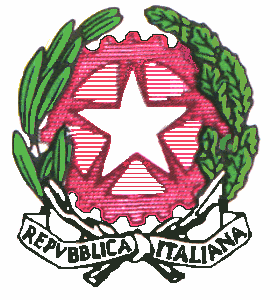 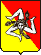 VERBALE N. /12/2022--------------------------dataCONSIGLIO DI CLASSE  ________Ordine di scuola  VERBALE N. /12/2022--------------------------dataCONSIGLIO DI CLASSE  ________SCUOLA SECONDARIA DI PRIMO GRADOFASCETIPOLOGIA DI INTERVENTINOMI ALUNNIPrimo Livello  AVANZATO (9-10)Conoscenze e  abilità: sicure, approfondite e pienamente acquisite.Impegno: costante.Metodo di studio e di lavoro: razionale e produttivo.di potenziamento/ampliamento1.2.3.Secondo LivelloINTERMEDIO(8)Conoscenze e abilità: buone  e soddisfacenti.Impegno: puntuale e regolare.Metodo di studio e di lavoro: ordinato e funzionale.di consolidamento/potenziamento1.2.3 Terzo LivelloBASE (7)Conoscenze e abilità: più che sufficienti.Impegno: costante.Metodo di studio: ordinato e sufficientemente proficuo.di consolidamento1.2.3.Quarto Livello INZIALE(6)Conoscenze e abilità: sufficienti.Impegno: accettabile.Metodo di studio: approssimativo.di recupero/consolidamento1.2.3.Quinto LivelloPARZIALE(5>)Conoscenze e abilità: frammentarie  e carenti.Impegno: discontinuo.Metodo di lavoro: disordinato.di recupero1.2.3.Casi particolariAlunni H1.2.Casi particolariDSAadattamento/semplificazione dei contenuti disciplinari; utilizzo di metodologie e strategie d’insegnamento personalizzate.1.2.Casi particolariBES Svantaggio socio culturaleadattamento/semplificazione dei contenuti disciplinari; utilizzo di metodologie e strategie d’insegnamento personalizzate.1.2.Casi particolariAltre cultureadattamento/semplificazione dei contenuti disciplinari; utilizzo di metodologie e strategie d’insegnamento personalizzate.1.2.Casi particolariDisturbi vari …